ECTA EDUCATION PROGRAM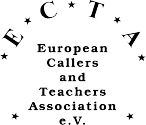 © EEP Keywordlist – What to call or cue when to be invitedgeneral level 3Status: 2021/ Dec 	doing a guest tip	Präsentation als GastleaderWas/wie im Falle eines Gasttips gecallt/cuet wirdSeminarinhaltGrundsätzlichesChoreografie/ShowmanshipMusikGrundsätzlichesFair Play. Präsentiere Dich positivTänzer nicht überfrachten, Clubleader nicht verdrängen oder blamierenTip kurz halten: max 10 Minuten langMit der Technik vertraut? Sonst Clubleader um Assistenz bittenAuf Sprachverständlichkeit achtenVerhalte Dich so, wie Du Dir einen Gastleader in Deinem Verein wünschstPräsentiere nur, was Du SICHER beherrschtKeine Zugaben ohne Zustimmung des ClubleadersMusik nicht zu laut – nicht deutlich leiser als ClubleaderTänzer nicht abwerbenChoreografie/ShowmanshipSchwierigkeitsgrad anpassen an ClubniveauZeige gute Leistung – aber prahle nicht damitTänzer erwarten Abwechslung vom Cluballtag, keine SupershowKeine Show präsentierenWollen Tänzer nur eine spezielle Show von Dir? Dann ist es Zeit für Neues.K.I.S.S. (Keep it simple & safe)Halte Definitionen und Programme einMusikMit dem Clubcaller/cuer abstimmenggf. Repertoiretänze auswählen, die Tänzern bekannt sindnur rechtlich (GEMA) und ethisch einwandfreie Musik verwenden© ECTA EEP	for internal use onlyRev. Nr.ChangesReleaseContrib.Date1.First mergeEH2014/07/152Review: no changesEH2015/06/173Update for website1.5EH2018/04/304Reviw: misspellings1.7EH2021/12/155Neuer (kürzerer) SeminartitelAlt: what to call when to be invited as guestleader1.7EH2022/Mrz